продолжение. Начало в гезете наш дом от 21.06.2022 года № 8Глава 3. Требования к порядку информирования
о предоставлении муниципальной услуги6. Для получения информации по вопросам предоставления муниципальной услуги и о ходе предоставления муниципальной услуги заявитель или его представитель обращается в администрацию.7. Информация по вопросам предоставления муниципальной услуги предоставляется:1) при личном контакте с заявителем или его представителем;2) с использованием телефонной связи, через официальный сайт администрации в информационно-телекоммуникационной сети «Интернет» (далее – сеть «Интернет») по адресу: http://lugovka.irkmo.ru (далее – официальный сайт администрации), через региональную государственную информационную систему «Региональный портал государственных и муниципальных услуг Иркутской области» в сети «Интернет» по адресу http://38.gosuslugi.ru (далее – Портал), по электронной почте администрации lugovka08@mail.ru (далее – электронная почта администрации);3) письменно в случае письменного обращения заявителя или его представителя.8. Информация о ходе предоставления муниципальной услуги предоставляется:1) при личном контакте с заявителем или его представителем;2) с использованием телефонной связи, через официальный сайт администрации, по электронной почте администрации;3) письменно в случае письменного обращения заявителя или его представителя.9. Должностные лица администрации, осуществляющие предоставление информации по вопросам предоставления муниципальной услуги и о ходе предоставления муниципальной услуги, должны принять все необходимые меры по предоставлению заявителю или его представителю исчерпывающей информации по вопросам их обращений, в том числе с привлечением других должностных лиц администрации.10. Должностные лица администрации предоставляют следующую информацию по вопросам предоставления муниципальной услуги и о ходе предоставления муниципальной услуги:1) об органе местного самоуправления Луговского муниципального образования (далее – муниципальное образование), предоставляющем муниципальную услугу, органах государственной власти и организациях, участвующих в предоставлении муниципальной услуги, включая информацию о месте их нахождения, графике работы, контактных телефонах, а также о МФЦ, осуществляющих предоставление муниципальной услуги;2) о порядке предоставления муниципальной услуги и ходе предоставления муниципальной услуги;3) о перечне документов, необходимых для предоставления муниципальной услуги;4) о времени приема документов, необходимых для предоставления муниципальной услуги;5) о сроке предоставления муниципальной услуги;6) об основаниях отказа в приеме документов, необходимых для предоставления муниципальной услуги;7) об основаниях отказа в предоставлении муниципальной услуги;8) о порядке обжалования решений и действий (бездействия), принимаемых (совершаемых) в рамках предоставления муниципальной услуги.11. Основными требованиями при предоставлении информации по вопросам предоставления муниципальной услуги и о ходе предоставления муниципальной услуги являются:1) актуальность;2) своевременность;3) четкость и доступность в изложении информации;4) полнота информации;5) соответствие информации требованиям законодательства.12. Предоставление информации по вопросам предоставления муниципальной услуги и о ходе предоставления муниципальной услуги по телефону осуществляется путем непосредственного общения заявителя или его представителя с должностным лицом администрации по телефону.13. При ответах на телефонные звонки должностные лица администрации подробно и в вежливой (корректной) форме информируют заявителей или их представителей по интересующим их вопросам. Ответ на телефонный звонок начинается с информации о наименовании органа местного самоуправления, в которое позвонил заявитель или его представитель, фамилии, имени и (если имеется) отчестве лица, принявшего телефонный звонок.При невозможности должностного лица администрации, принявшего звонок, самостоятельно ответить на поставленные вопросы телефонный звонок переадресовывается (переводится) на другое должностное лицо администрации или же заявителю или его представителю сообщается телефонный номер, по которому можно получить необходимую информацию по вопросам предоставления муниципальной услуги и о ходе предоставления муниципальной услуги.14. Если заявителя или его представителя не удовлетворяет информация по вопросам предоставления муниципальной услуги и о ходе предоставления муниципальной услуги, предоставленная должностным лицом администрации, он может обратиться к главе администрации или к лицу, исполняющему его полномочия (далее – глава администрации), в соответствии с графиком приема заявителей или их представителей.Прием заявителей или их представителей главой администрации проводится по предварительной записи, которая осуществляется по телефону 8 952 622 7713.15. Обращения заявителей или их представителей о предоставлении информации по вопросам предоставления муниципальной услуги рассматриваются в течение 30 календарных дней со дня регистрации обращения. Обращения заявителей или их представителей о ходе предоставления муниципальной услуги рассматриваются не позднее рабочего дня, следующего за днем регистрации обращения.Днем регистрации обращения является день его поступления в администрацию.Ответ на обращение, поступившее в администрацию в форме электронного документа, направляется в форме электронного документа по адресу электронной почты, указанному в обращении.Ответ на обращение, поступившее в администрацию в письменной форме, направляется по почтовому адресу, указанному в обращении, поступившем в администрацию в письменной форме.16. Информация о месте нахождения и графике работы администрации, а также МФЦ, контактные телефоны, адрес официального сайта администрации и электронной почты администрации, порядке предоставления муниципальной услуги, а также о порядке получения информации по вопросам предоставления муниципальной услуги и о ходе предоставления муниципальной услуги размещается:1) на официальном сайте администрации;2) на Портале.17. На информационных стендах, расположенных в помещениях, занимаемых администрацией, размещается следующая информация:1) об органе местного самоуправления, предоставляющем муниципальную услугу, включая информацию о месте нахождения, графике работы, контактных телефонах, адресе официального сайта администрации и электронной почты администрации, а также о МФЦ, осуществляющих предоставление муниципальной услуги;2) о порядке предоставления муниципальной услуги и ходе предоставления муниципальной услуги, в том числе об услугах, которые являются необходимыми и обязательными для предоставления муниципальной услуги;3) о перечне документов, необходимых для предоставления муниципальной услуги;4) о времени приема документов, необходимых для предоставления муниципальной услуги;5) о сроке предоставления муниципальной услуги;6) об основаниях отказа в приеме документов, необходимых для предоставления муниципальной услуги;7) об основаниях отказа в предоставлении муниципальной услуги;8) о порядке обжалования решений и действий (бездействия), принимаемых (совершаемых) в рамках предоставления муниципальной услуги;9) извлечения из законодательных и иных нормативных правовых актов, содержащих нормы, регулирующие предоставление муниципальной услуги;10) текст настоящего административного регламента.18. Информирование заявителей или их представителей о порядке предоставления муниципальной услуги в МФЦ, о ходе выполнения запросов о предоставлении муниципальной услуги, а также по иным вопросам, связанным с предоставлением муниципальной услуги, а также консультирование заявителей или их представителей о порядке предоставления муниципальной услуги в МФЦ осуществляются в порядке, установленном настоящей главой, МФЦ, с которыми администрация заключила в соответствии с законодательством соглашения о взаимодействии.РАЗДЕЛ II. СТАНДАРТ ПРЕДОСТАВЛЕНИЯ
МУНИЦИПАЛЬНОЙ УСЛУГИГлава 4. Наименование муниципальной услуги19. Под муниципальной услугой в настоящем административном регламенте понимается принятие граждан на учет в качестве нуждающихся в жилых помещениях муниципального жилищного фонда муниципального образования, предоставляемых по договорам социального найма (далее – принятие граждан на учет).Глава 5. Наименование органа местного самоуправления,
предоставляющего муниципальную услугу20. Предоставление муниципальной услуги осуществляет администрация.21. В предоставлении муниципальной услуги участвуют:1) Федеральная служба государственной регистрации, кадастра и картографии или ее территориальный орган (далее – орган, осуществляющий государственный кадастровый учет и государственную регистрацию прав);2) Федеральная налоговая служба или ее территориальные органы;3) Пенсионный фонд Российской Федерации или его территориальные отделения;4) государственные учреждения службы занятости населения;5) органы местного самоуправления, осуществляющие исполнительно-распорядительные полномочия, иных муниципальных образований.22. При предоставлении муниципальной услуги администрация не вправе требовать от заявителей или их представителей осуществления действий, в том числе согласований, необходимых для получения муниципальной услуги и связанных с обращением в государственные органы, органы местного самоуправления и организации, за исключением получения услуг, включенных в перечень услуг, которые являются необходимыми и обязательными для предоставления муниципальных услуг, утвержденный решением Думы Луговского городского поселения  Мамско-Чуйского района от  16 декабря 2011 года  № 167.Глава 6. Описание результата предоставления муниципальной услуги23. Результатом предоставления муниципальной услуги является:1) решение администрации о принятии гражданина на учет (далее – решение о принятии гражданина на учет);2) решение администрации об отказе в принятии гражданина на учет (далее – решение об отказе в принятии гражданина на учет).Глава 7. Срок предоставления муниципальной услуги, в том числес учетом необходимости обращения в организации, участвующиев предоставлении муниципальной услуги, срок приостановления предоставления муниципальной услуги, срок выдачи документов, являющихся результатом предоставления муниципальной услуги24. Муниципальная услуга предоставляется не позднее чем через 30 рабочих дней со дня представления заявления и документов, обязанность по представлению которых возложена на заявителя, в администрацию. 25. Приостановление предоставления муниципальной услуги федеральным законодательством и законодательством Иркутской области не предусмотрено.26. Решение о принятии гражданина на учет либо решение об отказе в принятии гражданина на учет направляется (выдается) заявителю или его представителю не позднее чем через три рабочих дня со дня принятия соответствующего решения.Глава 8. Нормативные правовые акты, регулирующие
предоставление муниципальной услуги27. Перечень нормативных правовых актов, регулирующих предоставление муниципальной услуги (с указанием их реквизитов и источников официального опубликования), размещается на официальном сайте администрации и на Портале.Глава 9. Исчерпывающий перечень документов, необходимых
в соответствии с нормативными правовыми актами для предоставления муниципальной услуги и услуг, которыеявляются необходимымии обязательными для предоставления муниципальной услуги, подлежащих представлению заявителем или его представителем,способы их получения заявителем или его представителем,в том числе в электронной форме, порядок их представления28. Для принятия на учет заявителем или его представителем в администрацию подается (направляется) письменное заявление по форме согласно приложению к настоящему административному регламенту (далее – заявление).29. К заявлению заявитель или его представитель прилагает следующие документы: 1) документы, удостоверяющие личность заявителя и членов его семьи;2) документы, подтверждающие принадлежность заявителя и членов его семьи к гражданству Российской Федерации и (или) государства, с которым Российской Федерацией заключен международный договор, в соответствии с которым предусмотрено предоставление жилых помещений по договорам социального найма;3) документы, подтверждающие правовые основания отнесения лиц, проживающих совместно с заявителем по месту постоянного жительства, к членам его семьи (в части свидетельств о рождении, о заключении брака, выданных компетентными органами иностранного государства, и их нотариально удостоверенного перевода на русский язык; решений суда);4) справку с места жительства о составе семьи;5) документы, подтверждающие право на предоставление жилых помещений по договорам социального найма вне очереди (в случае наличия у заявителя указанного права);6) документы, выданные органом (организацией) по государственному техническому учету и (или) технической инвентаризации, подтверждающие наличие (отсутствие) жилых помещений в собственности заявителя и членов его семьи;7) документы, выданные органами, осуществляющими регистрацию транспортных средств, подтверждающие наличие (отсутствие) транспортного средства в собственности заявителя или членов его семьи (для заявителя, относящегося к категории граждан, предусмотренной подпунктом 1 пункта 3 настоящего административного регламента);8) документы, подтверждающие принадлежность заявителя к категории заявителей, указанной в подпунктах 2 или 3 пункта 3 настоящего административного регламента (для заявителя, относящегося к соответствующей категории граждан), если иное не установлено федеральным законом, указом Президента Российской Федерации или законом Иркутской области;9) доверенность или иной документ, удостоверяющий полномочия представителя заявителя, – в случае подачи документов представителем заявителя.30. Оригиналы документов, указанных в подпунктах 1–3 пункта 29 настоящего административного регламента, представляются заявителем или его представителем в администрацию для ознакомления и в порядке, предусмотренном настоящим административным регламентом, возвращаются представившему их лицу.31. Если заявитель имеет право состоять на учете по нескольким основаниям (как относящийся более чем к одной категории граждан, предусмотренной пунктом 3 настоящего административного регламента), к заявлению о принятии на учет гражданин по своему выбору прилагает документы, подтверждающие одно из этих оснований или все основания.32. Способы получения заявителем или его представителем документов, указанных в пункте 29 настоящего административного регламента:1) для получения документов, указанных в подпункте 2 пункта 29 настоящего административного регламента, подтверждающих принадлежность заявителя и (или) членов его семьи к гражданству государства, с которым Российской Федерацией заключен международный договор, в соответствии с которым предусмотрено предоставление жилых помещений по договорам социального найма, заявитель обращается к компетентному органу соответствующего иностранного государства и к нотариусу или должностному лицу, уполномоченному совершать нотариальные действия, в целях удостоверения перевода указанных документов на русский язык;2) для получения документов, указанных в подпункте 3 пункта 29 настоящего административного регламента (в части свидетельств о рождении, о заключении брака, выданных компетентными органами иностранного государства), подтверждающих правовые основания отнесения лиц, проживающих совместно с заявителем по месту постоянного жительства, к членам его семьи, заявитель или его представитель обращается компетентному органу соответствующего иностранного государства и к нотариусу или должностному лицу, уполномоченному совершать нотариальные действия, в целях удостоверения перевода указанных документов на русский язык;3) для получения документов, указанных в подпункте 6 пункта 29 настоящего административного регламента, заявитель или его представитель обращается в орган (организацию) по государственному техническому учету и (или) технической инвентаризации;4) для получения документов, указанных в подпункте 7 пункта 29 настоящего административного регламента, заявитель или его представитель обращается федеральный орган государственной власти, осуществляющий регистрацию транспортных средств, или его территориальный орган;5) для получения документа, указанного в подпункте 9 пункта 29 настоящего административного регламента, заявитель лично обращается к нотариусу или должностному лицу, уполномоченному совершать нотариальные действия. 33. Заявитель или его представитель представляет (направляет) заявление и документы, указанные в пункте 29 настоящего административного регламента, одним из следующих способов:1) путем личного обращения в администрацию;2) через организации почтовой связи. В этом случае документы представляются в копиях, заверенных нотариусом или должностным лицом, уполномоченным в соответствии с законодательством на совершение нотариальных действий, или органом (должностным лицом), уполномоченным на выдачу соответствующего документа;3) через личный кабинет на Портале;4) путем направления на официальный адрес электронной почты администрации;5) через МФЦ.34. В случае обращения в МФЦ одновременно с комплексным запросом заявитель или его представитель подает сведения, документы и (или) информацию, предусмотренные нормативными правовыми актами, регулирующими отношения, возникающие в связи с предоставлением указанных в комплексном запросе государственных и (или) муниципальных услуг, за исключением документов, на которые распространяется требование пункта 2 части 1 статьи 7 Федерального закона от 27 июля 2010 года № 210-ФЗ «Об организации предоставления государственных и муниципальных услуг», а также сведений, документов и (или) информации, которые у заявителя или его представителя отсутствуют и должны быть получены по результатам предоставления заявителю или его представителю иных указанных в комплексном запросе государственных и (или) муниципальных услуг. Сведения, документы и (или) информацию, необходимые для предоставления государственных и (или) муниципальных услуг, указанных в комплексном запросе, и получаемые в организациях, указанных в части 2 статьи 1 Федерального закона от 27 июля 2010 года № 210-ФЗ «Об организации предоставления государственных и муниципальных услуг», в результате оказания услуг, которые являются необходимыми и обязательными для предоставления государственных и муниципальных услуг, заявитель или его представитель подает в МФЦ одновременно с комплексным запросом самостоятельно.35. При предоставлении муниципальной услуги администрация не вправе требовать от заявителей или их представителей документы, не указанные в пунктах 28, 29 настоящего административного регламента.36. Требования к документам, представляемым заявителем или его представителем:1) документы должны иметь печати, подписи уполномоченных должностных лиц государственных органов, органов местного самоуправления или должностных лиц иных организаций, выдавших данные документы или удостоверивших подлинность копий документов (в случае получения документа в форме электронного документа он должен быть подписан электронной подписью в соответствии с пунктом 79 настоящего административного регламента). Требование о наличии печати не распространяется на документы, выданные хозяйственными обществами, у которых в соответствии с законодательством Российской Федерации и (или) учредительными документами отсутствует печать;2) тексты документов должны быть написаны разборчиво;3) документы не должны иметь подчисток, приписок, зачеркнутых слов и не оговоренных в них исправлений;4) документы не должны быть исполнены карандашом;5) документы не должны иметь повреждений, наличие которых не позволяет однозначно истолковать их содержание.Глава 10. Исчерпывающий перечень документов, необходимых
в соответствии с нормативными правовыми актами для предоставлениямуниципальной услуги, которые находятся в распоряжениигосударственных органов, органов местного самоуправленияи иных органов, участвующих в предоставлении муниципальной услуги, и которые заявитель или его представитель вправе представить,а также способы их получения заявителями или их представителями, в том числе в электронной форме, порядок их представления37. К документам, необходимым для предоставления муниципальной услуги, которые находятся в распоряжении государственных органов, органов местного самоуправления и иных органов, участвующих в предоставлении государственных или муниципальных услуг, и которые заявитель или его представитель вправе представить, относятся:1) документы, подтверждающие правовые основания отнесения лиц, проживающих совместно с заявителем по месту постоянного жительства, к членам его семьи (за исключением свидетельств о рождении, о заключении брака, выданных компетентными органами иностранного государства, и их нотариально удостоверенного перевода на русский язык; решений суда);2) документы, подтверждающие правовые основания владения и пользования заявителем и членами его семьи жилым помещением (жилыми помещениями);3) выписка из Единого государственного реестра недвижимости (далее – ЕГРН) о наличии (отсутствии) жилых помещений в собственности заявителя и членов его семьи;4) документы, в установленном порядке подтверждающие доходы заявителя и членов его семьи, учитываемые при признании граждан малоимущими в соответствии с законодательством Иркутской области (налоговые декларации, справки о доходах физического лица и иные документы) (для заявителя, относящегося к категории граждан, предусмотренной подпунктом 1 пункта 3 настоящего административного регламента);5) документы, содержащие в соответствии с законодательством сведения о рыночной стоимости принадлежащего на праве собственности заявителю и членам его семьи имущества, подлежащего налогообложению (в случае отсутствия заявления гражданина о проведении оценки данного имущества органом местного самоуправления – по рыночной стоимости данного имущества, сложившейся в соответствующем муниципальном образовании) (для заявителя, относящегося к категории граждан, предусмотренной подпунктом 1 пункта 3 настоящего административного регламента).38. В случае если оригиналы документов, предусмотренных в подпункте 2 пункта 37 настоящего административного регламента, представлены заявителем или его представителем, указанные документы представляются для ознакомления и в порядке, предусмотренном настоящим административным регламентом, возвращаются представившему их лицу.39. Для получения документов, указанных в пункте 37 настоящего административного регламента, заявитель или его представитель вправе обратиться в органы, участвующие в предоставлении муниципальной услуги, предусмотренные пунктом 21 настоящего административного регламента, с запросом в виде бумажного документа путем направления по почте, представления непосредственно в орган; в электронной форме с использованием интернет-технологий, включая Единый портал государственных и муниципальных услуг (функций).40. Для получения документов, указанных в подпункте 5 пункта 37 настоящего административного регламента, заявитель или его представитель обращается в администрацию в порядке, предусмотренном Законом Иркутской области от 17 декабря 2008 № 125-оз «О порядке признания граждан малоимущими, порядке определения размера дохода, приходящегося на каждого члена семьи, и стоимости имущества, находящегося в собственности членов семьи и подлежащего налогообложению, в целях предоставления гражданам по договорам социального найма жилых помещений муниципального жилищного фонда в Иркутской области».41. Заявитель или его представитель вправе представить в администрацию документы, указанные в пункте 37 настоящего административного регламента, способами, установленными в пункте 33 настоящего административного регламента.Глава 11. Запрет требовать от заявителя
представления документов и информации42. Администрация при предоставлении муниципальной услуги не вправе требовать от заявителей или их представителей:1) представления документов и информации или осуществления действий, представление или осуществление которых не предусмотрено нормативными правовыми актами, регулирующими отношения, возникающие в связи с предоставлением муниципальной услуги;2) представления документов и информации, в том числе подтверждающих внесение заявителем платы за предоставление  муниципальной услуги, которые находятся в распоряжении администрации, государственных органов, органов местного самоуправления и (или) подведомственных государственным органам и органам местного самоуправления организаций, участвующих в предоставлении государственных или муниципальных услуг, в соответствии с нормативными правовыми актами Российской Федерации, нормативными правовыми актами Иркутской области, муниципальными правовыми актами, за исключением документов, включенных в определенный частью 6 статьи 7 Федерального закона от 27 июля 2010 года № 210-ФЗ «Об организации предоставления государственных и муниципальных услуг» перечень документов;3) представления документов и информации, отсутствие и (или) недостоверность которых не указывались при первоначальном отказе в  предоставлении муниципальной услуги, за исключением случаев, предусмотренных пунктом 4 части 1 статьи 7 Федерального закона от 27 июля 2010 года № 210-ФЗ «Об организации предоставления государственных и муниципальных услуг»;4) предоставления на бумажном носителе документов и информации, электронные образы которых ранее были заверены в соответствии с пунктом 72 части 1 статьи 16 Федерального закона от 27 июля 2010 года   № 210-ФЗ «Об организации предоставления государственных и муниципальных услуг», за исключением случаев, если нанесение отметок на такие документы либо их изъятие является необходимым условием предоставления муниципальной услуги, и иных случаев, установленных федеральными законами.Глава 12. Исчерпывающий перечень оснований для отказа в приеме документов, необходимых для предоставления муниципальной услуги43. Основаниями для отказа в приеме документов являются:1) непредставление заявителем или его представителем хотя бы одного из документов, указанных в пунктах 28, 29 настоящего административного регламента;2) несоответствие представленных заявителем или его представителем документов требованиям, указанным в пункте 36 настоящего административного регламента;3) наличие в документах нецензурных или оскорбительных выражений, угроз жизни, здоровью, имуществу должностных лиц администрации, а также членов их семей.44. В случае установления оснований для отказа в приеме документов должностное лицо администрации совершает действия по уведомлению заявителя или его представителя в порядке, предусмотренном пунктом 93 настоящего административного регламента.45. Отказ в приеме документов не препятствует повторному обращению заявителя или его представителя за предоставлением муниципальной услуги и может быть обжалован заявителем или его представителем в порядке, установленном действующим законодательством.Глава 13. Исчерпывающий перечень оснований для приостановления или отказа в предоставлении муниципальной услуги46. Основания для приостановления и отказа в предоставлении муниципальной услуги федеральным законодательством и законодательством Иркутской области не предусмотрены.Глава 14. Перечень услуг, которые являются необходимыми
и обязательными для предоставления муниципальной услуги, в том числе сведения о документе (документах), выдаваемом (выдаваемых) организациями, участвующими в предоставлении муниципальной услуги47. Необходимой и обязательной услугой для предоставления муниципальной услуги является выдача органом (организацией) по государственному техническому учету и (или) технической инвентаризации документов, подтверждающие наличие (отсутствие) жилых помещений в собственности заявителя и членов его семьи.Глава 15. Порядок, размер и основания взиманиягосударственной пошлины или иной платы,взимаемой за предоставление муниципальной услуги48. Муниципальная услуга предоставляется без взимания государственной пошлины или иной платы.49. В случае внесения изменений в выданный в результате предоставления муниципальной услуги документ, направленный на исправление ошибок и опечаток, допущенных по вине администрации, МФЦ, а также должностных лиц администрации, работников МФЦ, плата с заявителя или его представителя не взимается.Глава 16. Порядок, размер и основания взимания платы
за предоставление услуг, которые являются необходимыми
и обязательными для предоставления муниципальной услуги,
включая информацию о методике расчета размера такой платы50. Плата за услуги, которые являются необходимыми и обязательными для предоставления муниципальной услуги, отсутствует.Глава 17. Максимальный срок ожидания в очереди
при подаче заявления и при получении
результата предоставления такой услуги51. Максимальное время ожидания в очереди при подаче заявления и документов не должно превышать 15 минут.52. Максимальное время ожидания в очереди при получении результата муниципальной услуги не должно превышать 15 минут.Глава 18. Срок и порядок регистрации заявления,
в том числе в электронной форме53. Регистрацию заявления осуществляет должностное лицо администрации, ответственное за прием и регистрацию документов, в том числе в электронной форме,  в журнале регистрации граждан путем присвоения указанному документу входящего номера с указанием даты получения.54. Срок регистрации представленного в администрацию заявления при непосредственном обращении заявителя или его представителя в администрацию не должен превышать 15 минут, при направлении документов через организации почтовой связи или в электронной форме – один рабочий день со дня получения администрацией заявления.55. Днем регистрации заявления является день его поступления в администрацию (до 16-00). При поступлении заявления после 16-00 его регистрация осуществляется следующим рабочим днем.Глава 19. Требования к помещениям, в которых
предоставляется муниципальная услуга56. Вход в здание администрации оборудуется информационной табличкой (вывеской), содержащей информацию о полном наименовании администрации.57. Администрация обеспечивает инвалидам (включая инвалидов, использующих кресла-коляски и собак-проводников):1) сопровождение инвалидов, имеющих стойкие расстройства функции зрения и самостоятельного передвижения, и оказание им помощи в здании администрации;2) допуск в здание администрации собаки-проводника при наличии документа, подтверждающего ее специальное обучение и выдаваемого по форме и в порядке, которые определяются федеральным органом исполнительной власти, осуществляющим функции по выработке и реализации государственной политики и нормативно-правовому регулированию в сфере социальной защиты населения;3) оказание должностными лицами и работниками администрации помощи инвалидам в преодолении барьеров, мешающих получению ими услуг наравне с другими лицами.В случаях, если здание невозможно полностью приспособить с учетом потребностей инвалидов, администрация до его реконструкции или капитального ремонта принимает согласованные с одним из общественных объединений инвалидов, осуществляющих свою деятельность на территории муниципального образования, меры для обеспечения доступа инвалидов к месту предоставления муниципальной услуги.58. Информационные таблички (вывески) размещаются рядом с входом в здание администрации либо на двери входа в здание администрации так, чтобы они были хорошо видны заявителям или их представителям.59. Прием заявителей или их представителей, документов, необходимых для предоставления муниципальной услуги, осуществляется в кабинетах администрации.60. Вход в кабинет администрации оборудуется информационной табличкой (вывеской) с указанием номера кабинета, в котором осуществляется предоставление муниципальной услуги.61. Каждое рабочее место должностных лиц администрации должно быть оборудовано персональным компьютером с возможностью доступа к необходимым информационным базам данных, печатающим и сканирующим устройствам.62. Места ожидания должны соответствовать комфортным условиям для заявителей или их представителей и оптимальным условиям работы должностных лиц администрации.63. Места ожидания в очереди на прием, подачу документов, необходимых для предоставления муниципальной услуги, оборудуются стульями, кресельными секциями, скамьями.64. Места для заполнения документов оборудуются информационными стендами, стульями и столами для возможности оформления документов.65. Информационные стенды размещаются на видном, доступном для заявителей или их представителей месте и призваны обеспечить заявителя или его представителя исчерпывающей информацией. Стенды должны быть оформлены в едином стиле, надписи сделаны черным шрифтом на белом фоне. Оформление визуальной, текстовой информации о порядке предоставления муниципальной услуги должно соответствовать оптимальному зрительному восприятию этой информации заявителями или их представителями.Глава 20. Показатели доступности и качества муниципальной услуги,в том числе количество взаимодействий заявителя с должностнымилицами при предоставлении муниципальной услуги и ихпродолжительность, возможность получения информации о ходе предоставления муниципальной услуги, в том числе с использованием информационно-коммуникационных технологий, возможность либо невозможность получения муниципальной услуги в многофункциональный центре предоставления государственных и муниципальных услуг
(в том числе в полном объеме), посредством комплексного запроса66. Основными показателями доступности и качества муниципальной услуги являются:1) соблюдение требований к местам предоставления муниципальной услуги, их транспортной доступности;2) возможность представления заявления и документов, необходимых для предоставления муниципальной услуги, через МФЦ;3) среднее время ожидания в очереди при подаче документов;4) количество обращений об обжаловании решений и действий (бездействия) администрации, а также должностных лиц администрации;5) количество взаимодействий заявителя или его представителя с должностными лицами, их продолжительность;6) возможность получения информации о ходе предоставления муниципальной услуги.67. Взаимодействие заявителя или его представителя с должностными лицами администрации осуществляется при личном приеме граждан в соответствии с графиком приема граждан в администрации.68. Взаимодействие заявителя или его представителя с должностными лицами администрации осуществляется при личном обращении заявителя или его представителя:1) для подачи документов, необходимых для предоставления муниципальной услуги;2) для получения результата предоставления муниципальной услуги.69. Продолжительность взаимодействия заявителя или его представителя с должностными лицами администрации при предоставлении муниципальной услуги не должна превышать 15 минут по каждому из указанных в пункте 68 настоящего административного регламента видов взаимодействия.70. Количество взаимодействий заявителя или его представителя с должностными лицами администрации при предоставлении муниципальной услуги не должно превышать двух.71. Заявителю или его представителю обеспечивается возможность получения муниципальной услуги посредством использования электронной почты администрации, Портала, МФЦ.72. Заявитель или его представитель имеет возможность получить информацию о ходе предоставления муниципальной услуги в администрации в порядке, установленном пунктами 8–14 настоящего административного регламента.Глава 21. Иные требования, в том числе учитывающие особенности предоставления муниципальной услуги по экстерриториальному принципу
и особенности предоставления муниципальной услуги в электронной форме73. Муниципальная услуга по экстерриториальному принципу не предоставляется.74. Организация предоставления муниципальной услуги осуществляется по принципу «одного окна» на базе МФЦ при личном обращении заявителя или его представителя.При предоставлении муниципальной услуги универсальными специалистами МФЦ осуществляются административные действия, указанные в пункте 83 настоящего административного регламента.75. Предоставление муниципальной услуги в электронной форме осуществляется в соответствии с планом перехода на предоставление в электронном виде муниципальных услуг, утвержденным постановлением администрации от 03 декабря 2021 года  № 57.76. Доступ к информации о сроках и порядке предоставления муниципальной услуги, размещенной на Портале, осуществляется без выполнения заявителем каких-либо требований, в том числе без использования программного обеспечения, установка которого на технические средства заявителя требует заключения лицензионного или иного соглашения с правообладателем программного обеспечения, предусматривающего взимание платы, регистрацию или авторизацию заявителя или предоставление им персональных данных.77. Предоставление муниципальной услуги с использованием Портала осуществляется в отношении заявителей, прошедших процедуру регистрации и авторизации.78. Подача заявителем заявления в электронной форме посредством Портала осуществляется в виде файлов в формате XML, созданных с использованием XML-схем и обеспечивающих считывание и контроль представленных данных.Подача заявителем или его представителем заявления в форме электронного документа посредством электронной почты осуществляется в виде файлов в формате doc, docx, odt, txt, xls, xlsx, ods, rtf.Электронные документы (электронные образы документов), прилагаемые к заявлению, в том числе доверенности, направляются в виде файлов в форматах PDF, TIF.79. При обращении за предоставлением муниципальной услуги в электронной форме заявитель или его представитель использует усиленную квалифицированную электронную подпись. Заявление и документы, подаваемые заявителем в электронной форме с использованием Портала, могут быть подписаны простой электронной подписью.Усиленная квалифицированная электронная подпись должна соответствовать следующим требованиям:1) квалифицированный сертификат ключа проверки электронной подписи (далее – квалифицированный сертификат) создан и выдан аккредитованным удостоверяющим центром, аккредитация которого действительна на день выдачи указанного сертификата;2) квалифицированный сертификат действителен на момент подписания запроса и прилагаемых к нему документов (при наличии достоверной информации о моменте подписания заявления и прилагаемых к нему документов) или на день проверки действительности указанного сертификата, если момент подписания запроса и прилагаемых к нему документов не определен;3) имеется положительный результат проверки принадлежности владельцу квалифицированного сертификата усиленной квалифицированной электронной подписи, с помощью которой подписан запрос и прилагаемые к нему документы, и подтверждено отсутствие изменений, внесенных в указанные документы после их подписания. При этом проверка осуществляется с использованием средств электронной подписи, получивших подтверждение соответствия требованиям, установленным в соответствии с Федеральным законом от 6 апреля 2011 года № 63-ФЗ «Об электронной подписи», и с использованием квалифицированного сертификата лица, подписавшего запрос и прилагаемые к нему документы.80. При направлении заявления и прилагаемых к нему документов в электронной форме представителем заявителя, действующим на основании доверенности, выданной юридическим лицом, такая доверенность удостоверяется усиленной квалифицированной электронной подписью правомочного должностного лица юридического лица, а доверенность, выданная физическим лицом, – усиленной квалифицированной электронной подписью нотариуса.РАЗДЕЛ III. СОСТАВ, ПОСЛЕДОВАТЕЛЬНОСТЬ И СРОКИ ВЫПОЛНЕНИЯ АДМИНИСТРАТИВНЫХ ПРОЦЕДУР,
ТРЕБОВАНИЯ К ПОРЯДКУ ИХ ВЫПОЛНЕНИЯ, В ТОМ ЧИСЛЕ ОСОБЕННОСТИ ВЫПОЛНЕНИЯ АДМИНИСТРАТИВНЫХ ПРОЦЕДУР
В ЭЛЕКТРОННОЙ ФОРМЕ, А ТАКЖЕ ОСОБЕННОСТИ ВЫПОЛНЕНИЯ АДМИНИСТРАТИВНЫХ ПРОЦЕДУР В МФЦГлава 22. Состав и последовательность административных процедур81. Предоставление муниципальной услуги включает в себя следующие административные процедуры:1) прием, регистрация заявления и документов, представленных заявителем или его представителем;2) формирование и направление межведомственных запросов в органы (организации), участвующие в предоставлении муниципальной услуги;3) подготовка и принятие решения о принятии гражданина на учет или решение об отказе в принятии гражданина на учет;4) выдача (направление) заявителю или его представителю результата муниципальной услуги или уведомления об отказе в принятии заявления к рассмотрению.82. В электронной форме при предоставлении муниципальной услуги осуществляются следующие административные процедуры (действия):1) прием, регистрация заявления и документов, представленных заявителем или его представителем;2) формирование и направление межведомственных запросов в органы (организации), участвующие в предоставлении муниципальной услуги.83. При предоставлении муниципальной услуги МФЦ выполняет следующие действия:1) информирование заявителей или их представителей о порядке предоставления муниципальной услуги МФЦ, о ходе выполнения запроса о предоставлении муниципальной услуги, по иным вопросам, связанным с предоставлением муниципальной услуги, а также консультирование заявителей или их представителей о порядке предоставления муниципальной услуги в МФЦ;2) прием заявления и документов, представленных заявителем или его представителем, в том числе комплексного запроса;3) обработка заявления и представленных документов, в том числе комплексного запроса;4) направление заявления и документов, представленных заявителем или его представителем, в администрацию;5) выдача результата предоставления муниципальной услуги (в том числе документов, полученных по результатам предоставления всех государственных и (или) муниципальных услуг, указанных в комплексном запросе) или уведомления об отказе в рассмотрении заявления.Глава 23. Прием, регистрация заявления и документов,представленных заявителем или его представителем84. Основанием для начала осуществления административной процедуры является поступление в администрацию от заявителя или его представителя заявления с приложенными документами одним из способов, указанных в пункте 33 настоящего административного регламента.85. Прием заявления и документов от заявителя или его представителя осуществляется в администрации  без  предварительной записи, которая осуществляется по телефону, указанному на официальном сайте администрации, либо при личном обращении заявителя или его представителя в администрацию.86. В день поступления (получения через организации почтовой связи, по адресу электронной почты администрации, от МФЦ) заявление регистрируется должностным лицом администрации, ответственным за регистрацию входящей корреспонденции, в Книге регистрации заявлений граждан о принятии на учет в качестве нуждающихся в жилых помещениях, предоставляемых по договорам социального найма, в Иркутской области (далее – Книга регистрации заявлений граждан о принятии на учет), которая ведется по форме, установленной приложением 2 к Закону Иркутской области от 17 декабря 2008 года № 127-оз «О порядке ведения органами местного самоуправления муниципальных образований Иркутской области учета граждан в качестве нуждающихся в жилых помещениях, предоставляемых по договорам социального найма, и отдельных вопросах определения общей площади жилого помещения, предоставляемого гражданину по договору социального найма».87. Срок регистрации представленных в администрацию заявления и документов при непосредственном обращении заявителя или его представителя в администрацию не должен превышать 15 минут, при направлении документов через организации почтовой связи или в электронной форме – один рабочий день со дня получения администрацией указанных документов.88. Должностное лицо администрации, ответственное за прием и регистрацию заявления и документов, просматривает поступившие документы, проверяет их целостность и комплектность, устанавливает наличие или отсутствие оснований для отказа в приеме документов, предусмотренных пунктом 43 настоящего административного регламента, в день получения заявления и документов.89. Должностное лицо администрации, ответственное за прием и регистрацию документов, изготавливает и заверяет копии с оригиналов документов, указанных в подпунктах 1–3 пункта 29, подпункте 2 пункта 37 настоящего административного регламента. Указанное должностное лицо возвращает оригиналы указанных в настоящем пункте документов представившему их заявителю или его представителю:1) при личном обращении заявителя или его представителя с заявлением в администрацию – вручает оригиналы документов заявителю или его представителю лично;2) при обращении заявителя или его представителя с заявлением в администрацию через организацию почтовой связи – направляет оригиналы документов почтовым отправлением по почтовому адресу, указанному в заявлении;3) в случае, если заявление представлялось через МФЦ, –направляет оригиналы документов в МФЦ для передачи заявителю или его представителю.90. В случае поступления заявления, подписанного усиленной квалифицированной электронной подписью, должностным лицом администрации, ответственным за прием и регистрацию документов, в ходе проверки, предусмотренной пунктом 88 настоящего административного регламента, проводится проверка действительности усиленной квалифицированной электронной подписи, с использованием которой подписан запрос, на соблюдение требований, предусмотренных пунктом 79 настоящего административного регламента.91. Проверка усиленной квалифицированной электронной подписи может осуществляться должностным лицом администрации, ответственным за прием и регистрацию документов, самостоятельно с использованием имеющихся средств электронной подписи или средств информационной системы головного удостоверяющего центра, которая входит в состав инфраструктуры, обеспечивающей информационно-технологическое взаимодействие действующих информационных систем, используемых для предоставления государственных услуг и муниципальных услуг в электронной форме.Проверка действительности усиленной квалифицированной электронной подписи также может осуществляться с использованием средств информационной системы аккредитованного удостоверяющего центра.92. В случае выявления в представленных заявлении и документах хотя бы одного из обстоятельств, предусмотренных пунктом 43 настоящего административного регламента, должностное лицо администрации, ответственное за прием и регистрацию документов, не позднее срока, предусмотренного пунктом 88 настоящего административного регламента, принимает решение об отказе в приеме документов.93. В случае отказа в приеме заявления и документов, поданных путем личного обращения, должностное лицо администрации, ответственное за прием и регистрацию документов, выдает (направляет) заявителю или его представителю в течение трех рабочих дней со дня получения заявления и документов письменное уведомление об отказе в приеме документов с указанием причин отказа. В случае отказа в приеме заявления и документов, поданных через организации почтовой связи, должностное лицо администрации, ответственное за прием и регистрацию документов, не позднее трех рабочих дней со дня получения заявления и документов направляет заявителю или его представителю уведомление об отказе в приеме документов с указанием причин отказа на адрес, указанный в заявлении.В случае отказа в приеме заявления и документов, поданных в форме электронных документов, заявителю или его представителю с использованием сети «Интернет» в течение трех рабочих дней со дня получения заявления и документов, поданных в форме электронных документов, должностное лицо администрации, ответственное за прием и регистрацию документов, направляет уведомление об отказе в приеме документов с указанием причин отказа на адрес электронной почты, указанный в заявлении.В случае отказа в приеме заявления и документов, поданных через МФЦ, должностное лицо администрации, ответственное за прием и регистрацию документов, не позднее трех рабочих дней со дня получения заявления и документов направляет (выдает) в МФЦ уведомление об отказе в приеме документов. Не позднее рабочего дня, следующего за днем поступления уведомления, МФЦ направляет (выдает) заявителю или его представителю уведомление об отказе в приеме документов.94. При отсутствии в представленных заявителем или его представителем документах оснований, предусмотренных пунктом 43 настоящего административного регламента, должностное лицо администрации, ответственное за прием и регистрацию документов, не позднее срока, предусмотренного пунктом 88 настоящего административного регламента, принимает решение о передаче представленных документов должностному лицу администрации, ответственному за предоставление муниципальной услуги.95. В случае принятия указанного в пункте 94 настоящего административного регламента решения должностное лицо администрации, ответственное за прием и регистрацию документов, оформляет расписку в двух экземплярах в получении указанных документов с указанием их перечня и даты получения администрацией. В случае подачи заявления и документов посредством личного обращения заявителя или его представителя или направления его посредством почтовой связи первый экземпляр расписки выдается лично или направляется почтовым отправлением с уведомлением о вручении через организации почтовой связи на почтовый адрес, указанный в заявлении, заявителю или его представителю в течение двух рабочих дней со дня получения администрацией документов. Второй экземпляр расписки приобщается к представленным в администрацию документам.В случае поступления заявления и прилагаемых к нему документов в электронной форме должностное лицо администрации, ответственное за прием и регистрацию документов, направляет заявителю уведомление о поступлении в администрацию заявления с указанием перечня документов, приложенных к заявлению, через личный кабинет на Портале (в случае поступления в администрацию документов через Портал) или на адрес электронной почты, указанный в запросе (в случае поступления заявления и документов на адрес электронный почты администрации) в течение двух рабочих дней со дня получения администрацией документов.96. Результатом административной процедуры является прием представленных заявителем или его представителем заявления и документов и их передача должностному лицу, ответственному за предоставление муниципальной услуги, либо направление заявителю или его представителю уведомления об отказе в приеме представленных заявления и документов.97. Способом фиксации результата административной процедуры является регистрация должностным лицом администрации, ответственным за прием и регистрацию корреспонденции, факта передачи представленных заявления и документов должностному лицу администрации, ответственному за предоставление муниципальной услуги, либо уведомления об отказе в приеме заявления и документов в  журнале регистрации обращений за предоставлением муниципальной услуги.Глава 24. Формирование и направление межведомственных
запросов в органы (организации), участвующие
в предоставлении муниципальной услуги98. Основанием для начала административной процедуры является непредставление заявителем хотя бы одного из документов, указанных в пункте 37 настоящего административного регламента, при условии его (их) отсутствия в распоряжении администрации.99. Должностное лицо администрации, ответственное за предоставление муниципальной услуги, в день передачи ему документов, представленных заявителем или его представителем, а в случае подачи запроса через МФЦ работник МФЦ в день обращения заявителя или его представителя с заявлением в МФЦ формирует и направляет межведомственные запросы:1) в орган, осуществляющий государственный кадастровый учет и государственную регистрацию прав – в целях получения выписки из ЕГРН о наличии (отсутствии) жилых помещений в собственности заявителя и членов его семьи;2) в Федеральную налоговую службу – в целях получения документов, в установленном порядке, подтверждающих доходы заявителя и членов его семьи, учитываемые при признании граждан малоимущими в соответствии с законодательством Иркутской области (налоговые декларации, справки о доходах физического лица и иные документы); документов, содержащих в соответствии с законодательством сведения о рыночной стоимости принадлежащего на праве собственности заявителю и членам его семьи имущества, подлежащего налогообложению;3) в Пенсионный фонд Российской Федерации, государственные учреждения службы занятости населения – в целях получения документов, в установленном порядке подтверждающих доходы заявителя и членов его семьи, учитываемые при признании граждан малоимущими в соответствии с законодательством Иркутской области;4) в государственные учреждения службы занятости населения Мамско-Чуйского района – в целях получения документов, в установленном порядке подтверждающих доходы заявителя и членов его семьи, учитываемые при признании граждан малоимущими в соответствии с законодательством Иркутской области;5) в органы местного самоуправления, осуществляющие исполнительно-распорядительные полномочия, иных муниципальных образований – в целях получения информации по жилым помещениям, ранее занимаемым заявителем и членами его семьи; документов, подтверждающих правовые основания владения и пользования заявителем и членами его семьи жилым помещением (жилыми помещениями), права на которые не зарегистрированы в ЕГРН. 100. Межведомственный запрос о представлении документов, указанных в пункте 37 настоящего административного регламента, формируется в соответствии с требованиями статьи 72 Федерального закона от 27 июля 2010 года № 210-ФЗ «Об организации предоставления государственных и муниципальных услуг».101. Межведомственный запрос направляется в форме электронного документа с использованием единой системы межведомственного электронного взаимодействия и, при наличии технической возможности, с использованием Портала, а в случае отсутствия доступа к этой системе – на бумажном носителе.102. В день поступления ответа на межведомственный запрос должностное лицо администрации, ответственное за предоставление муниципальной услуги, регистрирует полученный ответ на межведомственный запрос в  журнале регистрации обращений за предоставлением муниципальной услуги.103. Результатом административной процедуры является получение в рамках межведомственного взаимодействия информации (документов), указанных в пункте 37 настоящего административного регламента.104. Способом фиксации результата административной процедуры является фиксация факта поступления документов и сведений, полученных в рамках межведомственного взаимодействия, необходимых для предоставления муниципальной услуги.Глава 25. Подготовка и принятие решения о принятии гражданина на учет или решение об отказе в принятии гражданина на учет105. Основанием для начала административной процедуры является получение должностным лицом администрации, ответственным за предоставление муниципальной услуги, документов, необходимых для предоставления муниципальной услуги, указанных в пунктах 28, 29 и 37 настоящего административного регламента.106. Должностное лицо администрации, ответственное за предоставление муниципальной услуги, в день получения в рамках межведомственного взаимодействия информации (документов), указанных в пункте 37 настоящего административного регламента, но не позднее четырех рабочих дней со дня поступления заявления в администрацию, рассматривает поступившее заявление и документы,107. В ходе рассмотрения поступившего заявления и документов должностное лицо администрации, ответственное за предоставление муниципальной услуги, в срок, указанный в пункте 106 административного регламента, проверяет наличие или отсутствие оснований для отказа в принятии гражданина на учет, указанных в пункте 108 настоящего административного регламента, и по результатам проверки принимает решение о принятии гражданина на учет или при наличии оснований, указанных в пункте 108 настоящего административного регламента,                                                                                                                                                                                                                                                                принимает решение об отказе в  принятии гражданина на учет.108. Основаниями для отказа в принятии на учет гражданина являются:1) не представлены документы, предусмотренные пунктами 28, 29 настоящего административного регламента; 2) ответ органа государственной власти, органа местного самоуправления либо подведомственной органу государственной власти или органу местного самоуправления организации на межведомственный запрос свидетельствует об отсутствии документа и (или) информации, необходимых для принятия граждан на учет в качестве нуждающихся в жилых помещениях, если соответствующий документ не был представлен заявителем или его представителем по собственной инициативе, за исключением случаев, если отсутствие таких запрашиваемых документа или информации в распоряжении таких органов или организаций подтверждает право соответствующих граждан состоять на учете в качестве нуждающихся в жилых помещениях;3) представлены документы, которые не подтверждают право соответствующих граждан состоять на учете в качестве нуждающихся в жилых помещениях;4) не истек предусмотренный статьей 53 Жилищного кодекса Российской Федерации срок.109. По результатам указанных в пункте 106 настоящего административного регламента рассмотрения и проверки заявления и документов должностное лицо администрации, ответственное за предоставление муниципальной услуги, в срок, предусмотренный пунктом 106 настоящего административного регламента, подготавливает один из следующих документов (в двух экземплярах):1) решение о принятии гражданина на учет;2) решение об отказе в принятии гражданина на учет.110. После подготовки документа, указанного в пункте 109 настоящего административного регламента, должностное лицо администрации, ответственное за предоставление муниципальной услуги, в течение одного рабочего дня со дня подготовки документов обеспечивает согласование уполномоченными лицами администрации и подписание документа главой администрации.111. Критерием принятия решения о принятии гражданина на учет или об отказе в принятии гражданина на учет является наличие или отсутствие оснований, предусмотренных пунктом 108 настоящего административного регламента.112. Должностное лицо администрации, ответственное за предоставление муниципальной услуги, в течение двух рабочих дней со дня подписания решения, предусмотренного пунктом 109 настоящего административного регламента, производит соответствующую отметку в Книге регистрации заявлений граждан о принятии на учет, а в случае принятия решения, предусмотренного подпунктом 1 пункта 109 настоящего административного регламента, – также выполняет запись о гражданине, принятом на учет, в Книге учета граждан в качестве нуждающихся в жилых помещениях, предоставляемых по договорам социального найма, в Иркутской области (далее – Книга учета граждан), которая ведется по форме, установленной приложением 3 к Закону Иркутской области от 17 декабря 2008 года № 127-оз «О порядке ведения органами местного самоуправления муниципальных образований Иркутской области учета граждан в качестве нуждающихся в жилых помещениях, предоставляемых по договорам социального найма, и отдельных вопросах определения общей площади жилого помещения, предоставляемого гражданину по договору социального найма».113. Результатом административной процедуры является решение о принятии гражданина на учет или решение об отказе в принятии гражданина на учет.114. Способом фиксации результата административной процедуры является подписание главой администрации решения о принятии гражданина на учет или об отказе в принятии гражданина на учет и внесение отметки о принятом главой администрации решения в Книгу регистрации заявлений граждан о принятии на учет.Продолжение в следующем номере.Администрация                                                бесплатноЛуговского городского                                   Тираж: 10 экз.поселения                                                          Газета выходит по Ответственный редактор:                                мере накопления материалаГерасимова А.С.                                                             Адрес: 666801п. Луговский,ул.Школьная,д.11                                                                    21.06.    2022     № 9 Газета для опубликования нормативно –  правовых актов администрации Луговского  городского поселения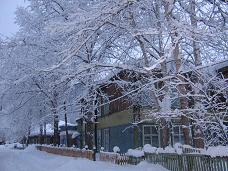 